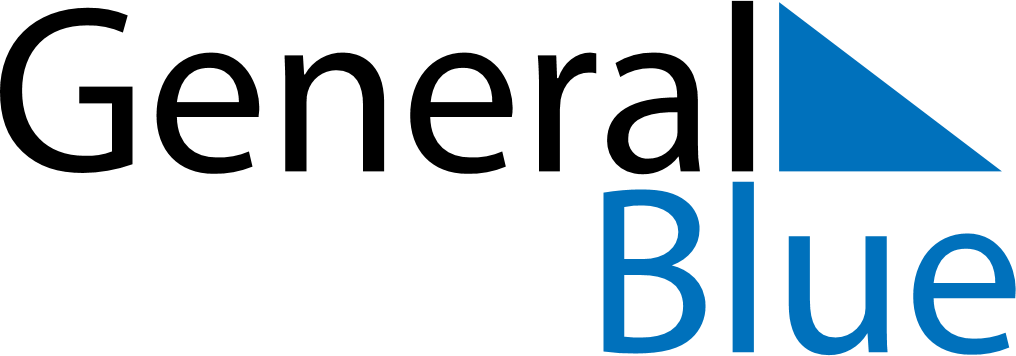 April 2024April 2024April 2024April 2024April 2024April 2024Malarguee, Mendoza, ArgentinaMalarguee, Mendoza, ArgentinaMalarguee, Mendoza, ArgentinaMalarguee, Mendoza, ArgentinaMalarguee, Mendoza, ArgentinaMalarguee, Mendoza, ArgentinaSunday Monday Tuesday Wednesday Thursday Friday Saturday 1 2 3 4 5 6 Sunrise: 7:51 AM Sunset: 7:33 PM Daylight: 11 hours and 41 minutes. Sunrise: 7:52 AM Sunset: 7:31 PM Daylight: 11 hours and 39 minutes. Sunrise: 7:52 AM Sunset: 7:30 PM Daylight: 11 hours and 37 minutes. Sunrise: 7:53 AM Sunset: 7:28 PM Daylight: 11 hours and 35 minutes. Sunrise: 7:54 AM Sunset: 7:27 PM Daylight: 11 hours and 32 minutes. Sunrise: 7:55 AM Sunset: 7:26 PM Daylight: 11 hours and 30 minutes. 7 8 9 10 11 12 13 Sunrise: 7:56 AM Sunset: 7:24 PM Daylight: 11 hours and 28 minutes. Sunrise: 7:57 AM Sunset: 7:23 PM Daylight: 11 hours and 26 minutes. Sunrise: 7:57 AM Sunset: 7:21 PM Daylight: 11 hours and 24 minutes. Sunrise: 7:58 AM Sunset: 7:20 PM Daylight: 11 hours and 22 minutes. Sunrise: 7:59 AM Sunset: 7:19 PM Daylight: 11 hours and 19 minutes. Sunrise: 8:00 AM Sunset: 7:17 PM Daylight: 11 hours and 17 minutes. Sunrise: 8:01 AM Sunset: 7:16 PM Daylight: 11 hours and 15 minutes. 14 15 16 17 18 19 20 Sunrise: 8:01 AM Sunset: 7:15 PM Daylight: 11 hours and 13 minutes. Sunrise: 8:02 AM Sunset: 7:14 PM Daylight: 11 hours and 11 minutes. Sunrise: 8:03 AM Sunset: 7:12 PM Daylight: 11 hours and 9 minutes. Sunrise: 8:04 AM Sunset: 7:11 PM Daylight: 11 hours and 7 minutes. Sunrise: 8:05 AM Sunset: 7:10 PM Daylight: 11 hours and 5 minutes. Sunrise: 8:05 AM Sunset: 7:09 PM Daylight: 11 hours and 3 minutes. Sunrise: 8:06 AM Sunset: 7:07 PM Daylight: 11 hours and 1 minute. 21 22 23 24 25 26 27 Sunrise: 8:07 AM Sunset: 7:06 PM Daylight: 10 hours and 59 minutes. Sunrise: 8:08 AM Sunset: 7:05 PM Daylight: 10 hours and 56 minutes. Sunrise: 8:09 AM Sunset: 7:04 PM Daylight: 10 hours and 54 minutes. Sunrise: 8:09 AM Sunset: 7:02 PM Daylight: 10 hours and 52 minutes. Sunrise: 8:10 AM Sunset: 7:01 PM Daylight: 10 hours and 51 minutes. Sunrise: 8:11 AM Sunset: 7:00 PM Daylight: 10 hours and 49 minutes. Sunrise: 8:12 AM Sunset: 6:59 PM Daylight: 10 hours and 47 minutes. 28 29 30 Sunrise: 8:13 AM Sunset: 6:58 PM Daylight: 10 hours and 45 minutes. Sunrise: 8:14 AM Sunset: 6:57 PM Daylight: 10 hours and 43 minutes. Sunrise: 8:14 AM Sunset: 6:56 PM Daylight: 10 hours and 41 minutes. 